Ramesh Email Id: ramesh.288393@2freemail.com CURRICULUM VITAE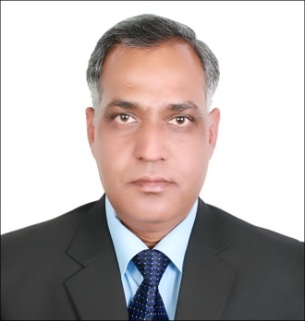 1.	Name				: 	RAMESH 2.	Date of Birth			: 	10 October 19653.	Nationality			: 	Indian4.	Profession			: 	Airport Engineering, Highway Engineering, Design, Construction and Project Management, Pavement and Materials Engineering, Contract Management, Procurement of Services and Works5.	Qualifications			:Master’s Degree in Urban & Rural Planning (M.U.R.P), Indian Institute of Technology, Roorkee, India, 1991Bachelor’s Degree in Civil Engineering, (B.E.-Civil), Indian Institute of Technology, Roorkee, India, 1989Bachelor’s Degree in Science (B.Sc.-Mathematics), Gorakhpur University, Gorakhpur,  India, 1985	Membership of Professional Societies:	Chartered Engineer [India]& Member, Institution of Engineers (India), Membership No. M-128850-9, 16/8/04Registered with Dubai Municipality as “Project Management Expert”; Regn. No. 99400 since 09/09/2012Affiliated Member of UAESociety of Engineer; Membership No.28825Life Member, Indian Roads Congress, Membership No. LM-27637, 21/12/02	Life member, Indian Geotechnical Society, Membership No LM-2037	Associate Member, Institute of Town Planners (India), Membership No. AMITPI-93-43,11/09/93Member, Institute of Transportation Engineers, 1023333, 24.04.2009Member, Canadian Geotechnical Society (CGS), 62406, 16.04.2009Training/WorkshopIRCA-UK certified“Lead Auditor”Course on ISO 9001:2008/15 (Quality Management System)-Certificate No. 16-1938, June 2016.Workshop on "Airport Pavement Design & Analysis"- Federal Aviation Administration (FAA)Management Representative &Training of Parsons staff in “Quality Management” at DubaiTraining on Tunneling Technology and Rock Mechanics including Slope Protection /Treatment.Computer LiteracyConversant with Design Software, such as Mx Roads, SoftDesk, AutoCAD and Project Management,Conversant with Pavement Design and Management softwares e.g.KENLAYER, FAARFIELD-1.305, COMFAA-3.0, PCASE, HDM-4and Experienced web enabled PMS SoftwareDomain Developer on Oracle 10g platform.Project management software MS Project and other MS office usages.Publications/ Presentations:“Optimizing performance, cost and longevity of new road infrastructure and airport pavements” at 2nd Annual Pavement Management Middle East 2009 on between March 29 - April 1, 2009, Dubai, UAE.Designing for Minimizing Cracks in PCC Slabs, Paper presented in International Road Federation-Middle East Regional Congress (IRF-MERC) 09-11 January 2012, Bahrain."Simplified Performance Based Pavement Management Systems (PMS)"at American University of Sharjah (AUS) on 06.FEB.2013, Sharjah.Invited speaker in International Conference on “Airfield Engineering and Asset Maintenance-2013” from June 18th to 20th at Lantau, Hong Kong with theme of “Best Practices and Technological Innovations in Airfield Expansions and Maintenance to Ensure Operational Efficiency and Safety” at airports. His lead panel discussion and presented on “Designing for minimizing the cracks in PCC Slabs”.PLANNING AND DESIGN OF PEDESTRIAN FRIENDLY SAFER ROADS http://irf2013.conferencespot.org/55505-irf-e-1.319274/ts2-5-1-1.321039/0259-000375-1.321040/0259-000375-1.321041/ap-095-1.321042, November 2013,Riyadh, KSA IMPROVING PERFORMANCE OF FLEXIBLE PAVEMENTS WITH USE OF SEMI RIGID MATERIALS IN BASES AND SUBBASES. http://irf2013.conferencespot.org/55505-irf-e-1.319274/ts3-5-1-1.320605/0259-000307-1.320612/0259-000307-1.320613/ap-211-1.320616, November 2013, Riyadh, KSAInvited speaker in International Conference on “Airfield Engineering and Maintenance summit- MENA 2015” from Jan 26th to 29th2015, at Radisson Blu Downtown, Dubai, UAE. He presented on “Designing for Minimizing Cracks in Airport PCC Pavement and at Asphalt Interfaces” for the benefit of MENA Airport Operators.6.		Name of Current Firm	:		DeGicon Pro+ FZE7. 	No. of Years with Current Firm:	1 year8.	Professional Experience:Key Competence Ramesh Chand Vishwakarma is a Seasoned Professional,Design/ Project Manager/ Pavement Expert, with in depth and diversified experience of over 27+ years in airport engineering design, construction and management; covering various aspects, such as feasibility studies, detailed design, traffic study, design and rehabilitation of pavements, quality control & assurance, materials engineering, maintenance and asset preservation, performance related specifications, pavement management systems, safety and operation, construction management, contracts management and technical assistance. He is familiar with FAA, ICAO, UFC, PCA, IATA rules and regulations.Mr. Vishwakarma, aPost Graduate, Chartered Engineer (India) and registered with Dubai Municipality as “Project Management Expert” &UAE Society of Engineers; has successfully implemented sustainable and innovative ideas on challenging projectswith high degree of strategic leadership in stakeholder management and project delivery with quality in countries such as India, Bangladesh, Tajikistan, Uzbekistan, Qatar and UAE. Countries of Work Experience: India, Tajikistan, Uzbekistan, Qatar, Bangladesh, Oman& UAE.Experience RecordFrom: Oct 2015 to date	Employer	DeGicon Pro+ FZE, Fujairah/Dubai, United Arab EmiratesPosition 	CEO/ Managing Director/ SeniorDesign Manager / Pavement Expert (MENASA)Duties		As CEO/ MD/ Engineering Manager/ Design Manager responsible for various aspects of planning design and development of strategic Airfields (Civil/ Military), Highway, Infrastructure and Buildings. Heading the team of Architects, Engineers, Designers and Project Managers. The work includes innovative and sustainable design, construction and project management in all construction components, specifications development, technical assistance, quality management, asset management, innovation & sustainability and technical assistance to major government projects internationally with focus area being Middle East, North Africa & South Asia (MENASA). To arbitrate & provide solutions for contractual issues between stake holders in accordance with FAA, ICAO, UFC, PCA, IATA rules and regulations.2008 to 19.10.2015	Employer	Parsons,Dubai, United Arab EmiratesPosition 	Technical/Design Manager /Pavement Expert (MENA Region)/ QA ManagerDuties		As Senior Technical/ Design Manager responsible for various aspects of airfields &highway design including construction components, specifications, and solution provider for site issues.Project: New Doha International Airport (4 Additional Bay)Project Location: New Doha, QatarClient:  New Doha International AirportProject Role: Senior Pavement Specialist
Start Date, End Date: 2011-2012Project Description: 4 additional bays for A-380 were to be designed for NDIA.Project Responsibilities: Responsible for pavement design, construction strategy for Apron/Taxiways; PCC pavement and the GSE service road; preparation of Technical Specifications and construction drawings as per Federal Aviation Agency (FAA), ICAO, PCA,  AASHTO guidelines.Project: Six Bay Apron Doha International AirportProject Location: Doha, QatarClient:  Boom ConstructionProject Role:  Design Manager
Start Date, End Date: 2008-2010Project Description: To increase parking capacity of Doha International Airport (DIA),6 additional bays along with GSE road and all navigation ads etc. were required.Project work included engineering design for parking requirements for five Code E (A340- 600 and Boeing 777 all types) and one Code F (A-380) aircrafts as per ICAO and pavement design to accommodate Code ‘F’ aircrafts with expected pavement life of minimum 5 years and estimate of Pavement Classification Number of the bays.Project Responsibilities: Responsible for pavement design, construction strategy for Apron/Taxiways; PCC pavement and the GSE service road; preparation of Technical Specifications and construction drawings as per Federal Aviation Agency (FAA), ICAO, PCA, AASHTO and Qatar specification.Project: Abu Dhabi Airbase and Connecting TaxiwaysProject Location: Abu Dhabi, UAEClient:  Al NaboodahProject Role:  Project Manager
Start Date, End Date: 2010-2011Project Description:  Abu Dhabi Air base is located at the north-eastern edge of Abu Dhabi International Airport.  The Airbase is intended to support Abu Dhabi Aviation Cargo fixed wing mission operating with C-130, C17 and other aircrafts and also first and second level maintenance.Project Responsibilities: Airbase design was carried according to the United Facilities Criteria (UFC) standards. In addition to the UFC, the Federal Aviation Administration (FAA) regulation and procedure was used to conduct the pavement design as a check.Project: New Doha International AirportProject Location: Doha, QatarClient:  CONSOLIDATED CONTRACTORS INT'L CO SALProject Role: Senior Geotechnical Engineer
Start Date, End Date: 2008-2013Project Description: New Doha International Airport (NDIA) is slated to replace the old Doha International Airport as Qatar's only international airport in 2012. The airport will be built over 22 square kilometers which half is on reclaimed land. First runway will be 4,850 mand will be one of the longest runways in the world and second runway will be 4,250 m. Final capacity to handle 50 million passengers.Project Responsibilities: Responsible for pavement design, construction strategy for Apron/Taxiways; PCC pavement and the GSE service road; preparation of Technical Specifications and construction drawings as per Federal Aviation Agency (FAA), ICAO, PCA,  AASHTO guidelines. Work included the design of Mid Field Access Tunnel, including pavement expansion joint design.Project: (GHQ Military Works) Sweihan AirbaseAs Pavement Engineer, responsible for design (as per Unified Facilities Criteria) of new Runway (2617m), Apron, Taxiway, Holding Apron, Hanger (C17 & C130J Aircraft), GSE and Approach road pavement design, PCC and Asphalt pavements and the GSE service road; preparation of Technical Specifications and construction drawings,Project:  Dubai TramProject Location: Dubai, United Arab EmiratesClient:  Besix (RTA-Rails).Project Role:  Senior Pavement Specialist
Start Date, End Date: 2010-ongoingProject Description: The Dubai tram is rail based transport system covering Jumeirah and Marina areas. The project scope requires planning, design and approvals of all infrastructure and utilities including strengthening and widening of the 14 km roads.Project Responsibilities: Conducted pavement evaluation for the existing road, geotechnical investigation, study the traffic data and design the pavement. Landscape paving in between tracks and designed and implemented specification for colored Fiber Reinforced Concrete (FRC).Some of major engineering project in MENA Region are:Upgrading, Improvements and Development of Al Ittihad Road –E11, (Al Hamidiyah interchange till the clock round in Ras Al Khaimah)Improvement of Emirates Road (E-311) in SHARJAH/Dubai Border  to Ajman border (MPW project)(Innovative and Sustainable design of Semi-Rigid Pavement with High Ride Quality)Arabian Canal Development Project-Phase-1 (Area-1 & Area-2)Design and Supervision of Roads & Infrastructure for Spine, Fronds & Trunk, Palm Jebel Ali2005 to 2008	Employer	The Louis Berger Group, Inc. (ASIAN OPERATIONS), Gurgaon, IndiaPosition 	Chief Engineer /Design ManagerDuties		As Design Manager (Projects) for multi disciplinary design teams responsible forvarious aspects of design, supervision, pavement evaluation, soil and material investigations, cost estimate, economic and financial analyses and report preparation (feasibility/ DPR projects), tender documentation.He was also responsible for part of airside infrastructure design of Delhi International Airport Limited (DIAL) and Rajiv Gandhi International Airport (Hyderabad).2006 to 2007The Louis Berger Group, Inc., Dhaka, BangladeshPosition 	Chief Engineer /Design ManagerProject:  Road Network Improvement and Maintenance Program – II,Project Location: Dhaka, BangladeshClient:Roads & Highways Department (RHD)Project Role: Senior Pavement/ Materials Engineer (International Expert)Start Date, End Date: 2006-2007Project Description: The Asian Development Bank (AsDB) funded detailed engineering design project work for 240 km spread allover the Bangladesh with project cost of 125 million USD.Project Responsibilities:  As Senior Pavement/ Materials Engineer (International Expert) responsible for Development of Pavement Design, Construction and Maintenance Strategy for Road Network Improvement and Maintenance Program – II, for National and Regional Highways under Roads & Highways Department (RHD), Dhaka, Bangladesh (240 km- Project Cost Approx. 125 million USD). Main emphasis has been for the technical and economical optimization of the pavement design by characterization of indigenous/ locally available materials, construction technique, formulation of appropriate maintenance strategy and Life Cycle Cost Analysis. 1997 to 2005	Employer	Consulting Engineering Services (India) Limited, New Delhi, IndiaPosition 	Dy. General Manager/ Project Manager/ Deputy Project Manager/ Senior Highway Engineer (Designs)/ Construction Manager (Infrastructure)Duties		As Project Manager of multi disciplinary design/ supervision team, led the team of Engineers, Surveyors, Technicians in various aspects of design, construction supervision and construction contract management, topographic surveys, data analysis, interpretation, pavement evaluation, soil and material investigations, pavement design, project cost estimate including detailed rate analysis, economic and financial analyses and report preparation (main report, traffic studies report, design report, alignment report, cost estimates); tender documentation (Conditions of Contract, Technical Specifications, Bill of Quantities and Drawings), evaluation of contract/bid Project monitoring.Major detailed engineering project preparation works are:Rajasthan Urban Infrastructure Development Project (RUIDP)-Kota, AsDB funded projectDellhi-Gurgaon Expressway Project, BOT/DBFO ProjectConstruction-Supervision of Surat-Manor Tollway Project-Package –3, AsDB Funded4-Laning of Pune-Satara Section of NH-4 (110 km) and New Katraj Bypass with 1.2km Tunnnel and 300m Viaducts as alternative alignment  at Pune in MaharashtraNeelamangala –Tumkur Road Project on BOT Basis4-Laning of Asian Development Bank funded “Surat-Manor Tollway Project” (NH8, 176 km)4-Laning of Udaipur-Ratanpur- Gandhinagar Road Project(217 km)Rajasthan Project Co-Ordination Consultancy, . (Phase-I)Ahmedabad-Vadodara Expressway, Phase- I (43 km) and Phase-II (50km)North South – East West Corridor (270 km), MOST1996-1997Employer	Contraco Engineering Works (W.L.L), Doha, QatarPosition	Project Manager (Construction)Duties		As Project Manager (Construction) handled the road projects from formulation, design, execution to as built drawing, for Ministry of Municipal Affairs & Agriculture, Civil Engineering Department, Road Wing.The work included setting out works, materials survey, quality control assurance, site supervision, planning, design, construction of major roads, parking lots, drainage systems, externals of important buildings, retaining walls, billing, quotation, soils and materials investigation etc. Major Projects handled are:Al Doha-Al Shamal National Highway Project, Al ShamalAl Khalifa International Tennis Court Complex (including paving of Tennis Court with Gabbro Asphalt)Major District Roads, Abu Sidra, MuaitherRoad Improvement Project, Zone 47, (Duhail Army Base)Rumailla Hospital Complex, Doha1995-1996Employer	M/S Engineers & Management Associates,CIS, RussiaPosition	Assistant Project Manager  (Construction)Duties		Headed the Inter disciplinary team of engineers as technical consultant at Dushanbe and Khujand Airport Project, for Emergency Rehabilitation.Also as Pavement / Materials Experts for bulk purchase of bitumen (BN-III grade) from Fergana Refinery in Uzbekistan and setting up of materials testing laboratory as per British Standards, materials surveys and Investigations, toposurvey, design of pavement & job standard mixes, calibration of hot mix plant, pavement investigation and condition survey and design thereof.Responsible for QC-QA work of airport construction and training of Tajik staff.1994-1995Employer	M/S Engineers & Management Associates, New Delhi, IndiaPosition	Laboratory In-charge & Quality Control Engineer (Pavement / Materials Specialist)Duties		Worked as Technical Consultant and led the team of engineers in exercising quality control assurance of the World Bank (IBRD) projects. Major Highway Project Handled:Faizabad-Allahabad Road Project (IBRD Project-Package 7)Four Laning of National  Highway – I, Haryana 1993-1994Employer	Central Road Research Institute, New Delhi, IndiaPosition	Fellow Scientist (Traffic & Transportation)Duties		Total responsibility of traffic facilities design, traffic management system planning and modeling, surveys, geometric design of intersections, Flyovers, traffic forecasting, toposurveys, simulation model development and design of signal.Major Projects handled are:Traffic Management system for Indira Gandhi International Airport, New Delhi.Development of interchanges (Trumpet type) on M.P. road No 3 and NH-24 Bypass in Noida, UP.Decongestion plan for ITO Indraprastha Area, New DelhiUrban goods transport model development for Class-I citiesDevelopment & application of traffic simulation models including video-graphic field surveys for spot & journey speed, road condition survey & road inventories.1992-1993Employer	Technical Teachers Training Institute, Chandigarh, IndiaPosition	Project Associate (Rural Development)Duties		Work included planning, design and construction & supervision of rural roads under community polytechnic scheme of GOI for northern region including technology transfer to community polytechnics for rural development.1991-1992Employer	M/S Prateek Coloniser & Builders Pvt. Ltd., Bhopal, IndiaPosition	Assistant Project EngineerDuties		Responsible for construction supervision & Quality Control of major roads and buildings.1989-1991Employer	Department Of Architecture & Planning, Indian Institute of Technology-Roorkee, IndiaPosition	Research AssistantDuties		Work included analysis of the micro region and planning for infrastructures for balanced economic development of the Mirzapur – Sonebhadra micro region using relative value technique.9.	Language and Degree of ProficiencyLanguage		Speak			Read			WriteEnglish			Excellent		Excellent		ExcellentHindi/Urdu		Excellent		Excellent		ExcellentArabic 			Good/Fair		Good			FairPunjabi			Good			Good			GoodRussian		Excellent		Good			GoodBengali			Good			Good			Fair10.	Personal InformationDate & Place of Issue of Passport	:	13.03.2013, GhaziabadDate of Expiry of Passport		:	12.03.2023Extra Curricular Activities	:	Golf, Trekking, Music, Photography etc. Moreover, I have good inter-personnel, client/ customer liasoning and communication skill. 11.	Preferred Topic: Techno-Economic, Innovativeand SustainableDesign; Management of Projects related to Airports Design & Pavement cum Materials EngineeringCertificationI, the undersigned, certify that to the best of my knowledge and belief, these data correctly describe my qualifications, my experience and me.